TAREA DE MATEMÁTICAS4ªsemana desde 6 abril al 10 abrilInstrucciones:  En las siguientes imágenes los patos están representados en forma concreta y pictórica: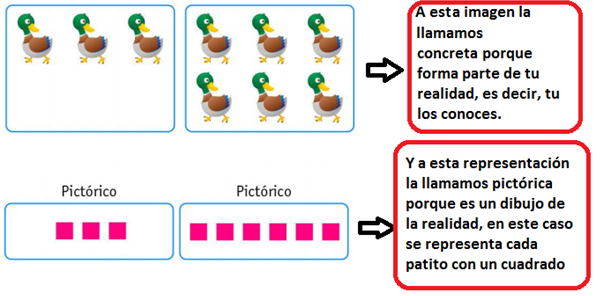 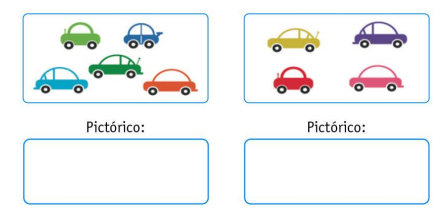 1.- Siguiendo el ejemplo representa los siguientes conjuntos de autos en forma pictórica y encierra en un círculo el recuadro  donde hay más autitos.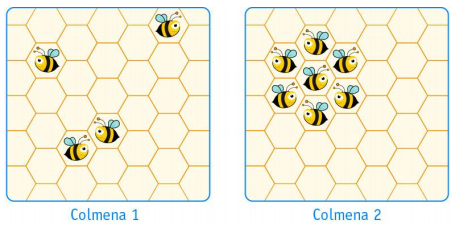 2.- Observe las abejas que están en las colmenas siguientes: Responda la pregunta: ¿Cuántas abejas agregarían en la colmena 1 para que en ella quede una cantidad mayor de abejas que en la colmena 2? Dibújalas.Solucionario: 1.- 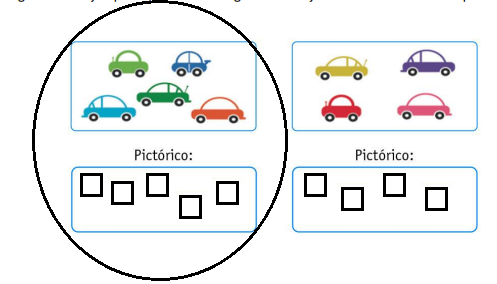 2.- Si agrega 3 abejas, la cantidad sería igual en ambos grupos y no mayor, por lo tanto, la niña puede agregar 4-5-6-7 ó más abejas  a las 4 que ya están ahí. Nombre:Curso:                                                                                  Fecha : OA:  Comparar y ordenar números del 0 al 10, de menor a mayor y/o viceversa, trabajando con páginas interactivas y en sus cuadernos manteniendo una actitud positiva frente a sus capacidades.